PHÒNG GD VÀ ĐT TX BUÔN HỒTRƯỜNG TH NƠ TRANG LƠNG              KHỐI 1                  MA TRẬN ĐỀ KIỂM TRA ĐỊNH KỲ MÔN TIẾNG VIỆT CUỐI HỌC KÌ INăm học: 2021- 2022PHÒNG GD VÀ ĐT TX BUÔN HỒTRƯỜNG TH NƠ TRANG LƠNG                    KHỐI 1                  ĐỀ KIỂM TRA ĐỊNH KÌ CUỐI HỌC KÌ I MÔN TIẾNG VIỆT                                               Năm học : 2021 – 2022                                              Thời gian: 40 phút ( không kể thời gian giao đề )     A.Kiểm tra đọc:(10 điểm) I. Kiểm tra đọc thành tiếng: (7 điểm)  - Kiểm tra đọc thành tiếng từng học sinh bốc thăm đọc các vần, từ, câu giáo viên đã chuẩn bị trong các phiếu.II. Đọc hiểu  (3 điểm)  Đọc thầm bài sau: Hoa cúc vàng   Suốt cả mùa đôngNắng đi đâu miết   Trời đắp chăn bôngCòn cây chịu rét Sớm nay nở hết   Đầy sân cúc vàng     Thấy mùa xuân đẹp    Nắng lại về chăng? Câu 1. Bài thơ nhắc đến mùa nào? (1 điểm)  (M1)Mùa đông và mùa xuân.          b.  Mùa xuân và mùa hạ.           c.  Mùa  thuCâu 2. Nối cho phù hợp  (1 điểm)  (M1)     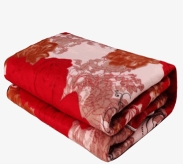 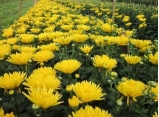 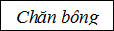 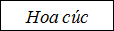  Câu 3. Tìm và viết  tiếng có chứa vần ông trong đoạn thơ ? (1 điểm) (M1) B. Kiểm tra viết: (10 điểm)I. Viết chính tả: Tập chép  (7 điểm)                            Đi học	         Đi học lắm sự lạ                   Cha mẹ vẫn chờ mong                   Ba bạn hứa trong lòng                   Học tập thật chăm chỉ.                                              Hải LêII. Làm bài tập: ( 3 điểm)Câu 4. Điền ng hay ngh vào chỗ chấm (1,5 điểm)   (M2)… ỉ  hè                b)    giấc … ủ            c)   … ề  nghiệpCâu 5.  Điền chữ thích hợp vào chỗ chấm: (1,5 điểm)   (M3)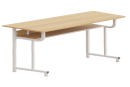 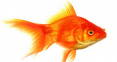 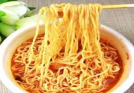    Cái  .......                       …… vàng                     Mì ………..                  PHÒNG GD VÀ ĐT TX BUÔN HỒTRƯỜNG TH NƠ TRANG LƠNG          KHỐI 1                         ĐÁP ÁN KIỂM TRA ĐỊNH KÌ CUỐI HỌC KÌ I MÔN TIẾNG VIỆT                                               Năm học : 2021 – 2022A.Kiểm tra đọc:(10 điểm) I. Kiểm tra đọc thành tiếng: (7 điểm)- Học sinh đọc trơn các vần, tiếng, từ và 1-2 câu (khoảng 20 chữ) - Cách đánh giá các mức độ như sau:+ Tư thế, cách đặt sách vở, cách đưa mắt đọc đúng yêu cầu. (1 điểm)+ Đọc trơn, đúng vần, tiếng, từ, cụm từ, câu. (1 điểm)+ Âm lượng đọc vừa đủ nghe: (1 điểm) + Tốc độ đọc đạt yêu cầu ( tối thiểu 20 tiếng/1 phút): (1 điểm)+ Phát âm rõ các âm vần khó, cần phân biệt. (1 điểm)+ Ngắt, nghỉ hơi đúng ở các dấu câu, các cụm từ: (1 điểm)+ Trả lời đúng câu hỏi về nội dung đoạn đọc: (1 điểm)- Hình thức: Thiết kế các phiếu có ghi các vần, tiếng, từ và câu thơ cho từng học sinh đọc và trả lời câu hỏi. ( Đọc to và trả lời thành tiếng)II. Đọc hiểu (3 điểm)  Câu 1. Bài thơ trên nói về mùa nào? (1 điểm)    Mùa đông và mùa xuân.          b.  Mùa xuân và mùa hạ.           c.  Mùa  thu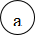 Câu 2. Nối cho phù hợp  (1 điểm)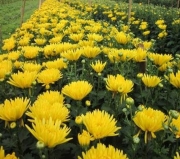 Câu 3. Tìm và viết  tiếng có chứa vần ông trong đoạn thơ?- Bông, đông.B. Kiểm tra viết: (10 điểm)I. Viết chính tả: 7 điểm- Viết đúng chữ mẫu, đúng chính tả, tốc độ viết khoảng 20 chữ/15 phút ( 4 điểm)- Viết sạch, đẹp, đều nét ( 2 điểm)- Trình bày đúng khổ thơ. (1 điểm )II. Làm bài tập: (3 điểm)Câu 6. Điền ng hay ngh vào chỗ chấm (1,5 điểm)nghỉ  hè                b)    giấc ngủ            c)   nghề  nghiệpCâu 7.  Điền chữ thích hợp vào chỗ chấm: (1,5 điểm)    Cái  bàn                     cá vàng                              Mì tôm                        STTMạch kiến thức, kĩ năngSố câu và số điểmMức 1Nhận biếtMức 1Nhận biếtMức 1Nhận biếtMức 2Thông hiểuMức 2Thông hiểuMức 2Thông hiểuMức 3Vận dụngMức 3Vận dụngTỔNGTỔNGTỔNGSTTMạch kiến thức, kĩ năngSố câu và số điểmTNTLHT khácTNTLHT khácTNTLTNTLHT khác1Đọc hiểuSố câu02011020111Đọc hiểuCâu số1,2302021Đọc hiểuSố điểm2,01,07.02,01,07,0TổngTổngSố câuSố câuSố câuSố câuSố câuSố câuSố câuSố câuSố câu040404TổngTổngSố điểmSố điểmSố điểmSố điểmSố điểmSố điểmSố điểmSố điểmSố điểm1010102ViếtSố câu1111112ViếtCâu số47,05112ViếtSố điểm1,51,51,51,57,0TổngTổngSố câuSố câuSố câuSố câuSố câuSố câuSố câuSố câuSố câu030303TổngTổngSố điểmSố điểmSố điểmSố điểmSố điểmSố điểmSố điểmSố điểmSố điểm101010